Sermon Notes JUNE 12, 2016Guest:   Rev. Stephen J. Thurston, II 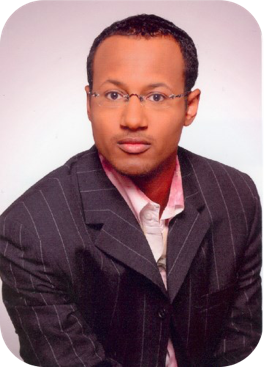 Scripture:Sermon Subject:Main Points:  I.II.III.  